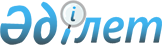 Мәслихатының 2009 жылғы 23 желтоқсандағы № 264 "Федоров ауданының 2010-2012 жылдарға арналған аудандық бюджеті туралы"  шешіміне өзгерістер енгізу туралыҚостанай облысы Федоров ауданы мәслихатының 2010 жылғы 22 қазандағы № 379 шешімі. Қостанай облысы Федоров ауданының Әділет басқармасында 2010 жылғы 27 қазанда № 9-20-182 тіркелді

      Қазақстан Республикасының 2001 жылғы 23 қаңтардағы "Қазақстан Республикасындағы жергілікті мемлекеттік басқару және өзін-өзі басқару туралы" Заңының 6–бабының 1–тармағының 1) тармақшасына сәйкес Федоров аудандық мәслихаты ШЕШТІ:



      1. Мәслихаттың "Федоров ауданының 2010-2012 жылдарға арналған аудандық бюджеті туралы" 2009 жылғы 23 желтоқсандағы № 264 (нормативтік құқықтық актілердің мемлекеттік тіркеу Тізілімінде 9-20-167 нөмірімен тіркелген, 2010 жылғы 28 қаңтарында "Федоровские новости" газетінде жарияланды) шешіміне келесі өзгерістер енгізілсін:



      көрсетілген осы шешімнің 1–тармағы мынадай редакцияда жазылсын:

      "1. Федоров ауданының 2010-2012 жылдарға арналған аудандық бюджетін 1, 2 және 3 қосымшаларға сәйкес, оның ішінде 2010 жылға мынадай көлемде бекітілсін:



      1) кірістер – 1681417,2 мың теңге, оның ішінде:

      салық түсімдер – 408112,0 мың теңге;

      салыққа жатпайтын түсімдер – 7343,0 мың теңге;

      негізгі капиталды сатудан түсетіндер – 4464,0 мың теңге;

      ресми трансферттерден түсетіндер – 1261498,2 мың теңге;



      2) шығындар – 1680236,1 мың теңге;



      3) бюджеттік таза несиелеу – 20033,7 мың теңге, оның ішінде:

      бюджеттік несиелер – 20460,0 мың теңге;

      бюджеттік несиені өтеу – 426,3 мың теңге;



      4) қаржы активтерімен сальдо операциялары бойынша – 4000,0 мың теңге;



      5) тапшылық (профицит) – -22852,6 мың теңге;



      6) бюджеттің тапшылығын қаржыландыру – 22852,6 мың теңге;



      көрсетілген шешімнің 3–тармағында:

      "890,0" деген сандар "1139,0" деген сандармен ауыстырылсын;



      көрсетілген шешімнің 3-1 тармағында:

      "8846,0" деген сандар "8722,0" деген сандармен ауыстырылсын;



      көрсетілген шешімнің 3-3 тармағында:

      "2887,0" деген сандар "4966,2" деген сандармен ауыстырылсын;



      көрсетілген шешімнің 3-4 тармағында:

      "81940,0" деген сандар "8190,0" деген сандармен ауыстырылсын;

      "5541,0" деген сандар "5537,0" деген сандармен ауыстырылсын;



      көрсетілген шешімнің 3-6 тармағында:

      "1237,0" деген сандар "1184,0" деген сандармен ауыстырылсын;



      көрсетілген шешімнің 3-7 тармағында:

      "71,0" деген сандар "70,0" деген сандармен ауыстырылсын.



      Жоғарыда көрсетілген шешімнің 1-қосымшасы осы шешімнің қосымшасына сәйкес жаңа редакцияда жазылсын.



      2. Осы шешім 2010 жылғы 1 қаңтардан бастап қолданысқа енгізіледі.      Кезектен тыс

      сессияның төрайымы                         Т. Кинзель      Аудандық

      мәслихатының хатшысы                       С. Сералинова      КЕЛІСІЛДІ:      "Федоров ауданының экономика

      және қаржы бөлімі" мемлекеттік

      мекемесінің бастығы

      ____________________ В. Гринак

Мәслихаттың      

2010 жылғы 22 қазандағы 

№ 379 шешіміне қосымша Мәслихаттың        

2009 жылғы 23 желтоқсандағы 

№ 264 шешіміне 1-қосымша    Федоров ауданының 2010 жылға арналған

аудандық бюджеті
					© 2012. Қазақстан Республикасы Әділет министрлігінің «Қазақстан Республикасының Заңнама және құқықтық ақпарат институты» ШЖҚ РМК
				СанатыСанатыСанатыСанатыСанатыСома,

мың теңгеСыныбыСыныбыСыныбыСыныбыСома,

мың теңгеКіші сыныпКіші сыныпКіші сыныпСома,

мың теңгеЕрекшелігіЕрекшелігіСома,

мың теңгеАтауыIКірістер1681417,2100000Салық түсімдері408112101000Кірістер салығы191844101200Жеке табыс салығы191844103000Әлеуметтік салық115723103100Әлеуметтік салық115723104000Меншік салығы87911104100Мүлік салығы23445104300Жер салығы11193104400Көлік құралдарына салық30773104500Бірыңғай жер салығы22500105000Тауар, жұмыс және қызметтерге

ішкі салықтар9988105200Акциздер2805105300Табиғи және басқа да ресурстарды

пайдаланудан түсімдер4000105400Кәсіпкерлік және кәсіби қызмет

жүргізуден алым3183108000Уәкілдік берілген мемлекеттік

органдардың немесе лауазымды

тұлғалардың заңдық мәні бар

іс-кимылдар жасағаны үшін және

(немесе) құжаттарды бергені үшін

алынатын міндетті төлем2646108100Мемлекеттік баж2646200000Салыққа жатпайтын түсiмдер7343201000Кәсiпкерлiк қызмет пен меншiктен

түсетiн кiрiстер6275201100Мемлекеттік кәсіпорындардың таза

табысы бөлігінің түсуі400201500Мемлекеттік меншіктің жалға

берілген мүлігінен алынатын

кірістер5875202000Мемлекеттік бюджеттен

қаржыландырылатын мемлекеттік

мекемелермен тауарларды

(жұмыстар, қызметтерді) іске

асырудан түсімдер2202100Мемлекеттік бюджеттен

қаржыландырылатын мемлекеттік

мекемелермен тауарларды

(жұмыстар, қызметтерді) іске

асырудан түсімдер2204000Мемлекеттік бюджеттен

қаржыландырылатын, сонымен қатар

Қазақстан Республикасының Ұлттық

банкі бюджетінен (шығындар

сметасынан) ұсталатын және

қаржыландырылатын мемлекеттік

мекемелерден алынатын айыппұлдар,

өсім, санкциялар, жазалар60204100Мемлекеттік бюджеттен

қаржыландырылатын, сонымен қатар

Қазақстан Республикасының Ұлттық

банкі бюджетінен (шығындар

сметасынан) ұсталатын және

қаржыландырылатын мемлекеттік

мекемелерден, мұнай секторының

ұйымдарының түсімдерін қоспағанда

алынатын айыппұлдар, өсім,

санкциялар, жазалар60206000Басқа да салыққа жатпайтын

түсімдер1006206100Басқа да салыққа жатпайтын

түсімдер1006300000Негізгі капиталды сатудан

түсімдер4464301000Мемлекеттік мекемелерге

бекітілген мемлекеттік мүлікті

сату834301100Мемлекеттік мекемелерге

бекітілген мемлекеттік мүлікті

сату834303000Жердi және материалдық емес

активтердi сату3630303100Жердi сатудан3630400000Трансферттердің түсімдері1261498,2402000Мемлекеттiк басқарудың жоғары

тұрған органдарынан түсетiн

трансферттер1261498,2402200Облыстық бюджеттен түсетiн

трансферттер1261498,2Функционалдық топФункционалдық топФункционалдық топФункционалдық топФункционалдық топФункционалдық топСома,

мың теңгеКіші функцоналдық топКіші функцоналдық топКіші функцоналдық топКіші функцоналдық топКіші функцоналдық топСома,

мың теңгеБюджеттік бағдарламалар әкiмгерiБюджеттік бағдарламалар әкiмгерiБюджеттік бағдарламалар әкiмгерiБюджеттік бағдарламалар әкiмгерiСома,

мың теңгеБағдарламаБағдарламаБағдарламаСома,

мың теңгеIIШығындар1680236,11Жалпы сипаттағы

мемлекеттiк қызметтер169921,901Мемлекеттiк басқарудың

жалпы функцияларын

орындайтын өкiлдi,

атқарушы және басқа

органдар153886,9112Аудан (облыстық маңызы

бар қала) мәслихатының

аппараты9067,7001Аудан (облыстық маңызы

бар қала) мәслихатының

қызметін қамтамасыз ету9067,7122Аудан (облыстық маңызы

бар қала) әкімінің

аппараты47822,2001Аудан мәслихатының

қызметін қамтамасыз ету

бойынша қызметтер

(облыстық маңызы бар

қала)39946004Мемлекеттік органдарды

материалдық-техникалық

жабдықтау7876,2123Қаладағы аудан, аудандық

маңызы бар қала, кент,

аул (село), ауылдық

(селолық) округ әкімінің

аппараты96997001Қаладағы ауданның,

аудандық маңызы бар

қаланың, кенттің, ауылдың

(селоның), ауылдық

(селолық) округтің әкімі

аппаратының қызметін

қамтамасыз ету95191023Мемлекеттік органдарды

материалдық-техникалық

жабдықтау180602Қаржылық қызметі736459Ауданның (облыстық маңызы

бар қаланың) экономика

және қаржы бөлімі736004Біржолғы талондарды беру

жөніндегі жұмысты

ұйымдастыру және біржолғы

талондарды іске асырудан

сомаларды жинаудың

толықтығын қамтамасыз ету334011Коммуналдық меншікке

түскен мүлікті есепке

алу, сақтау, бағалау және

сату40209Басқа да жалпы сипаттағы

мемлекеттік қызметтер15299459Ауданның (облыстық маңызы

бар қаланың) экономика

және қаржы бөлімі15299001Ауданның (облыстық маңызы

бар қаланың) экономикалық

саясатын қалыптастыру

және дамыту, мемлекеттік

жоспарлау, бюджетін

атқару және коммуналдық

меншігін басқару

саласындағы мемлекеттік

саясатты іске асыру

жөніндегі қызметтер152992Қорғаныс1539,501Әскери мұқтаждықдар1539,5122Аудан (облыстық маңызы

бар қала) әкімінің

аппараты1539,5005Жалпыға бірдей әскери

міндетті атқару аясындағы

іс-шаралар1539,54Бiлiм беру828780,501Мектепке дейiнгi тәрбие

және оқыту33532,7123Қаладағы аудан аудандық

маңызы бар қала, кент,

аул (село), ауылдық

(селолық) округ әкімі

аппараты33532,7004Мектепке дейінгі тәрбие

және оқыту ұйымдарын

қолдау33532,702Бастауыш, негізгі орта

және жалпы орта білім

беру775126,9123Қаладағы аудан аудандық

маңызы бар қала, кент,

аул (село), ауылдық

(селолық) округ әкімі

аппараты4590,3005Ауылдық (селолық)

жерлерде балаларды

мектепке дейін тегін алып

баруды және кері алып

келуді ұйымдастыру4590,3464Ауданның (облыстық маңызы

бар қаланың) білім бөлімі770536,6003Жалпы білім беру758389,6006Балаларға қосымша білім

беру1214709Бiлiм беру саласындағы

өзге де қызметтер20120,9464Ауданның (облыстық маңызы

бар қаланың) білім бөлімі20080001Облыстағы білім

жергілікті деңгейде

мемлекттік саясатты

жүзеге асыру бойынша

қызметтері10004005Ауданның (облыстық маңызы

бар қаланың) мемлекеттiк

бiлiм беру ұйымдары үшiн

оқулықтармен

оқу-әдiстемелiк

кешендерді сатып алу және

жеткiзу10076466Ауданның (облыстық маңызы

бар қаланың) сәулет, қала

құрылысы және құрылыс

бөлімі40,9037Білім беру объектілерінің

құрылысы және қайта

жаңғырту40,96Әлеуметтiк көмек және

әлеуметтiк қамсыздандыру89291,602Әлеуметтiк көмек77203,6451Аудан (облыстық маңызы

бар қала) жұмыспен қамту

және әлеуметтік

бағдарламалар бөлімі77203,6002Жұмыспен қамту

бағдарламасы19942005Мемлекеттік атаулы

әлеуметтік көмек1936,1006Тұрғын үй көмегі1793,8007Жергілікті өкілетті

органдардың шешімі

бойынша азаматтардың

жекелеген топтарына

әлеуметтік көмек5861,1010Үйде тәрбиеленетін және

оқитын мүгедек-балаларды

материалдық қамтамасыз

ету128,6014Мұқтаж азаматтарға үйінде

әлеуметтік көмек көрсету1103401618 жасқа дейіні балаларға

мемлекеттік жәрдемақылар24157017Мүгедектерді оңалту жеке

бағдарламасына сәйкес,

мұқтаж мүгедектерді

міндетті гигиеналық

құралдармен қамтамасыз

етуге, және ымдау тілі

мамандарының, жеке

көмекшілердің қызмет

көрсету2375019Ұлы Отан соғысындағы

Жеңістің 65 жылдығына

орай Ұлы Отан соғысының

қатысушылары мен

мүгедектеріне Тәуелсіз

Мемлекеттер Достастығы

елдері бойынша, Қазақстан

Республикасының аумағы

бойынша жол жүруін,

сондай-ақ оларға және

олармен бірге жүретін

адамдарға Мәскеу, Астана

қалаларында мерекелік

іс-шараларға қатысуы үшін

тамақтануына, тұруына,

жол жүруіне арналған

шығыстарын төлеуді

қамтамасыз ету70020Ұлы Отан соғысындағы

Жеңістің 65 жылдығына

орай Ұлы Отан соғысының

қатысушылары мен

мүгедектеріне, сондай-ақ

оларға теңестірілген

адамдарға, 1941 жылғы 22

маусым - 1945 жылғы 3

қыркүйек аралығындағы

кезеңде майдандағы армия

құрамына кірмеген әскери

бөлімдерде, мекемелерде,

әскери-оқу орындарында

әскери қызмет өткерген,

"1941-1945 жж. Ұлы Отан

соғысында Германияны

жеңгенi үшiн" медалімен

немесе "Жапонияны жеңгені

үшін медалімен

марапатталған әскери

қызметшілерге, оның

ішінде запасқа

(отставкаға) шыққандарға,

Ұлы Отан соғысы

жылдарында тылда кемінде

алты ай жұмыс істеген

(қызмет өткерген)

адамдарға біржолғы

материалдық көмек төлеу990609Әлеуметтiк көмек және

әлеуметтiк қамтамасыз ету

салаларындағы өзге де

қызметтер12088451Аудан (облыстық маңызы

бар қала) жұмыспен қамту

және әлеуметтік

бағдарламалар бөлімі12088001Жергілікті деңгейде

мемлекеттік саясатты

жүзеге асыру бойынша

қызметтер елді мекендер

үшін әлеуметтік

бағдарламалармен облысты

қамтамасыз ету11741011Жәрдемақылар мен басқа да

әлеуметтік төлемдерді

есептеу, төлеу және

жеткізу жөніндегі

қызметтерге төлем жүргізу3477Тұрғын үй-коммуналдық

шаруашылық28632,101Үй шаруашылық5117,3458Ауданның (облыстық маңызы

бар қаланың) тұрғын

үй-коммуналдық

шаруашылық, жолаушылар

көлігі және автомобиль

жолдары бөлімі5117,3003Мемлекеттік тұрғын үй

қорын сақтауды

ұйымдастыру2017,3004Жеке категорияға жататын

азаматтарды тұрғын-үймен

қамтамасыз ету310002Коммуналдық шаруашылық4000458Ауданның (облыстық маңызы

бар қаланың) тұрғын

үй-коммуналдық

шаруашылық, жолаушылар

көлігі және автомобиль

жолдары бөлімі4000012Сумен қамсыздандыру және

су тарту жүйесінің

қызметі2000026Аудандардың (облыстық

маңызы бар қаланың)

коммуналдық меншігіндегі

жылыту желілерін

пайдалануды ұйымдастыру200003Елді мекендерді

абаттандыру19514,8123Қаладағы аудан аудандық

маңызы бар қала, кент,

аул (село), ауылдық

(селолық) округ әкімінің

аппараты19514,8008Елді мекендерде көшелерді

жарықтандыру7805,3009Елді мекендердің

санитариясын қамтамасыз

ету4994,5010Жерлеу орындарын

күтіп-ұстау және туысы

жоқ адамдарды жерлеу52011Елді мекендерді

абаттандыру және жасыл

желектендіру66638Мәдениет, спорт, туризм

және ақпараттық кеңістiк70418,701Мәдениет саласындағы

қызмет30977457Ауданның (облыстық маңызы

бар қаланың) мәдениет,

тілдерді дамыту, дене

тәрбиесі және спорт

бөлімі30977003Мәдени-демалыс жұмысын

қолдау3097702Спорт3147457Ауданның (облыстық маңызы

бар қаланың) мәдениет,

тілдерді дамыту, дене

тәрбиесі және спорт

бөлімі3147009Аудандық (облыстық маңызы

бар қалалық) деңгейде

спорттық жарыстар өткiзу980010Әртүрлi спорт түрлерi

бойынша аудан (облыстық

маңызы бар қала) құрама

командаларының мүшелерiн

дайындау және олардың

облыстық спорт

жарыстарына қатысуы216703Ақпараттық кеңiстiк23459,4457Ауданның (облыстық маңызы

бар қаланың) мәдениет,

тілдерді дамыту, дене

тәрбиесі және спорт

бөлімі21459,4006Аудандық (қалалық)

кiтапханалардың қызмет

етуі20736,4007Мемлекеттік тілді және

Қазақстан халықтарының

басқа да тілдерін дамыту723456Ауданның (облыстық маңызы

бар қаланың) ішкі саясат

бөлімі2000002Бұқаралық ақпарат

құралдары арқылы

мемлекеттiк ақпарат

саясатын жүргізу200009Мәдениет, спорт, туризм

және ақпараттық

кеңiстiктi ұйымдастыру

жөнiндегi өзге де

қызметтер12835,3457Ауданның (облыстық маңызы

бар қаланың) мәдениет,

тілдерді дамыту, дене

тәрбиесі және спорт

бөлімі6565,5001Жергілікті деңгейде

мемлекеттік саясатты

жүзеге асыру бойынша

қызметтер облыста

мәдениет, тілдерді

дамыту, дене тәрбиесі

және спорт бөлімінің

қызметін қамтамасыз ету6565,5456Ауданның (облыстық маңызы

бар қаланың) ішкі саясат

бөлімі6269,8001Жергілікті деңгейде

мемлекеттік саясатты

жүзеге асыру бойынша

қызметтері туралы облысқа

ақпарат, мемлекеттік

нығайту және азаматтардың

әлеуметтік үмітін

құрастыру5923,8003Жастар саясаты

саласындағы өңірлік

бағдарламаларды iске

асыру34610Ауыл, су, орман, балық

шаруашылығы, ерекше

қорғалатын табиғи

аумақтар, қоршаған ортаны

және жануарлар дүниесін

қорғау, жер қатынастары42217,201Ауыл шаруашылығы21186,2474Ауданның (облыстық маңызы

бар қаланың) ауыл

шаруашылық және

ветеринария бөлімі21186,2001Ауыл шаруашылығы және

ветеринария бөлімінің

қызметін қамтамасыз ету15908004Мемлекеттік органдарды

материалдық-техникалық

жабдықтау312099Селолық елді мекендердің

әлеуметтік саласындағы

мамандарды әлеуметік

қолдау шараларын

республикалық бюджеттің

нысаналы трансферттерінің

есебінен іске асыру4966,206Жер қатынастары5039463Ауданның (облыстық маңызы

бар қаланың) жер

қатынастары бөлімі5039001Ауыл шаруашылығы

саласында жергілікті

деңгейде мемлекеттік

саясатты жүзеге асыру

бойынша қызметтер503909Ауыл, су, орман, балық

шаруашылығы, қоршаған

ортаны қорғау және жер

қатынастары саласындағы

басқа да қызметтер15992123Қаладағы аудан аудандық

маңызы бар қала, кент,

аул (село), ауылдық

(селолық) округ әкімі

аппараты8200019Өңірлік жұмыспен қамту

және кадрларды қайта

даярлау стратегиясын іске

асыру шеңберінде

ауылдарда (селоларда),

ауылдық (селолық)

округтерде әлеуметтік

жобаларды қаржыландыру8200474Ауданның (облыстық маңызы

бар қаланың) ауыл

шаруашылық және

ветеринария бөлімі7792013Эпизоотикаға қарсы

іс-шаралар өткізу779211Өнеркәсіп, сәулет, қала

құрылысы және құрылыс

қызметі579802Сәулет, қала құрылысы

және құрылыс қызметі5798466Ауданның (облыстық маңызы

бар қаланың) сәулет, қала

құрылысы және құрылыс

бөлімі5798001Облыста құрылыс,

қалаларда сәулет

кескіндерін жақсарту,

аудан және облыста елді

мекендерді, тиімді

қамтамасыз ету және аудан

аймақтарын тиімді қала

құрылыстарымен игеруде

мемлекеттік саясатты

жүзеге асыру бойынша

қызмет (облыстық маңызы

бар қаланың)579812Көлiк және

коммуникациялар38738401Автомобиль көлiгi387384123Қаладағы аудан аудандық

маңызы бар қала, кент,

аул (село), ауылдық

(селолық) округ әкімінің

аппараты4080013Аудандық маңызы бар

қалаларда, кенттерде,

ауылдарда (селоларда),

ауылдық (селолық)

округтерде автомобиль

жолдарының жұмыс істеуін

қамтамасыз ету4080458Ауданның (облыстық маңызы

бар қаланың) тұрғын

үй-коммуналдық

шаруашылығы, жолаушылар

көлігі және автомобиль

жолдары бөлімі383304022Көлік инфрақұрылымын

дамыту333773023Автомобиль жолдарының

қызмет етуін қамтамасыз

ету4953113Басқалар1358703Кәсiпкерлiк қызметтi

қолдау және

бәсекелестікті қорғау4173469Ауданның (облыстық маңызы

бар қаланың) кәсіпкерлік

бөлімі4173001Кәсіпкерлікті және

өнеркәсіпті дамыту

саласындағы мемлекеттік

саясатты жергілікті

деңгейде іске асыру

жөніндегі қызметтер417309Басқалар9414458Ауданның (облыстық маңызы

бар қаланың) тұрғын

үй-коммуналдық

шаруашылығы, жолаушылар

көлігі және автомобиль

жолдары бөлімі5384001Мемлекеттік саясат

бойынша жергілікті

деңгейде облыста тұрғын

үй-коммуналдық

шаруашылығы жүзеге асыру,

жолаушылар көлігі және

автомобиль жолдарын5314014Мемлекеттік органдарды

материалдық-техникалық

жабдықтау70459Ауданның (облыстық маңызы

бар қаланың) қаржы бөлімі4030012Ауданның (облыстық маңызы

бар қаланың) жергілікті

атқарушы органының

резерві403015Трансферттер42665,601Трансферттер42665,6459Ауданның (облыстық маңызы

бар қаланың) экономика

және қаржы бөлімі42665,6006Пайдаланылмаған (толық

пайдаланылмаған) нысаналы

трансферттерді қайтару1,6020Бюджет саласындағы еңбек

ақы төлеу қорының

өзгеруіне байланысты

жоғары тұрған бюджеттерге

ағымдағы мақсаттық

трансерттер42664IIIТаза бюджеттік несиелеу20033,7Бюджеттік несиелер2046010Ауыл, су, орман, балық

шаруашылығы, ерекше

қорғалатын табиғи

аумақтар, қоршаған ортаны

және жануарлар дүниесін

қорғау, жер қатынастары204601Ауыл шаруашылығы20460474Ауданның (облыстық маңызы

бар қаланың) ауыл

шаруашылық және

ветеринария бөлімі20460009Селолық елді мекендердің

әлеуметтік сала

қызметкерлерін әлеуметтік

қолдау шараларын іске

асыру үшін бюджеттік

несиелер20460СанатыСанатыСанатыСанатыСанатыСанатыСома,

мың тенгеСыныбыСыныбыСыныбыСыныбыСыныбыСома,

мың тенгеКіші сыныпКіші сыныпКіші сыныпКіші сыныпСома,

мың тенгеЕрекшелікЕрекшелікЕрекшелікСома,

мың тенгеСома,

мың тенгеАтауыСома,

мың тенге5Бюджеттік кредиттерді жабу426,301Бюджеттік кредиттерді жабу426,31Мемлекеттік бюджеттен

берілген бюджеттік

кредиттерді жабу426,313Жергілікті бюджеттен жеке

тұлғаларға берілген

бюджеттік кредиттерді жабу426,3ІVҚаржы активтерімен

операциялар сальдосы4000Қаржы активтерін сатып алу400013Басқалары40009Басқалары4000459Ауданның (облыстық маңызы

бар қаланың) экономика және

қаржы бөлімі4000014Заңды тұлғалардың жарғылық

капиталын қалыптастыру және

ұлғайту4000